ПРАЙС-ЛИСТ                                                     На все дни работы выставки(+ 20% НДС)Условия предоставления скидок:При заключении договора до 01.01.2016г. предоставляется скидка 20%*.        Скидки от размера стенда:   Стенд площадью свыше 12 кв.м – 5%*   Стенд 18-25кв.м – 10%*   Стенд 26-40 кв.м. – 15%*   Стенд свыше 41 кв.м. – 20%*   *Скидки предоставляются от стоимости необорудованной площадиВремя работы выставки:16-18 марта 2016г. 10.00-19.0019 марта 2016г. 10.00-15.00АРЕНДА ОБОРУДОВАННОЙ ВЫСТАВОЧНОЙ ПЛОЩАДИ, за 1 кв.м.  Стенд Экономнапольное ковровое покрытие, 1 стол (75*75), 2 стула, электророзетка до 1kW, 1 светильник на каждые 3 метра стены, корзина для бумаг, надпись на фризовой панели до 18 знаков. 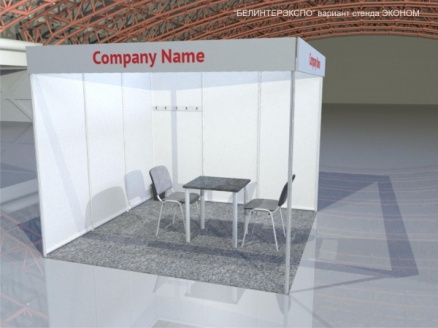 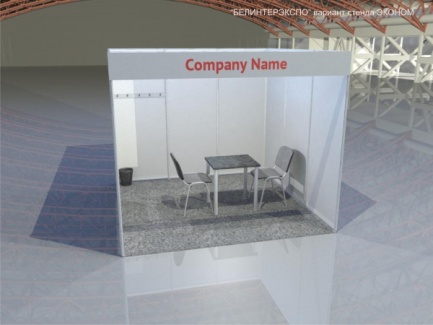 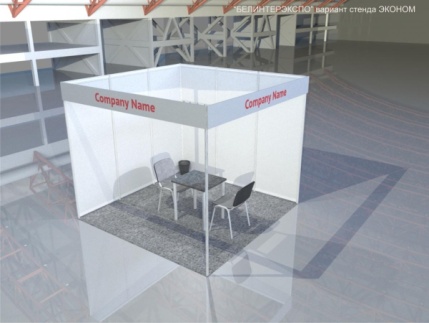 50 EURАРЕНДА ОБОРУДОВАННОЙ ВЫСТАВОЧНОЙ ПЛОЩАДИ, за 1 кв.м.  Стенд Стандартнапольное покрытие, 1 стол (75*75), 3 стула, электророзетку до 1kW, 1 светиль-ник на каждые 3 пог. метра, вешалка, корзину для бумаг, надпись на фризовой панели до 18 знаков, информационная стойка прямоугольная 1х0,5х1,05 м с логотипом, ригель-балка Максима (1 шт.), стойка Максима h 3 м (2 шт).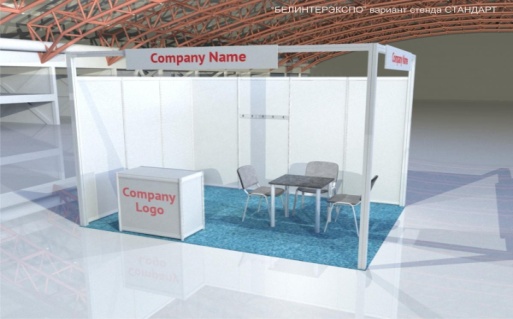 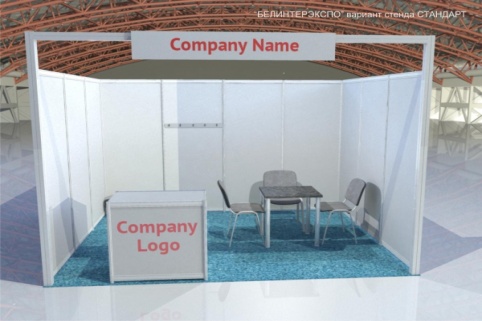 70 EURАРЕНДА ОБОРУДОВАННОЙ ВЫСТАВОЧНОЙ ПЛОЩАДИ, за 1 кв.м. Стенд Стандарт плюснапольное покрытие, 1 стол (75*75), 4 стула, электророзетка до 1kW, 1 светильник на каждые 3 метра стены, вешалка, корзина для бумаг, надпись на фризовой панели до 18 знаков. информационная стойка прямоугольная 1х0,5х1,05 м с логотипом, ригель-балка Максима (1 шт.), стойка Максима h 3 м (2 шт), подсобное помещение с дверью с замком, оклейка стеновых и фризовых 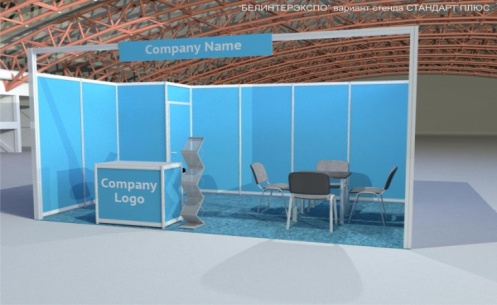 панелей     пленкой     Oracal,     1     стул     барный,     стойка     для     проспектов раскладная (металл/стекло)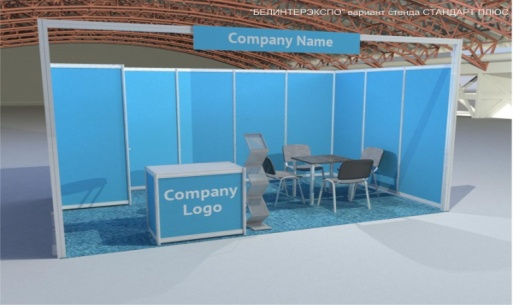 105 EURАРЕНДА ОБОРУДОВАННОЙ ВЫСТАВОЧНОЙ ПЛОЩАДИ, за 1 кв.м. Стенд Премиумнапольное покрытие, 1 стол (75*75), 4 стула, электророзетка до 1kW, 1 светильник на каждые 3 метра стены, вешалка, корзина для бумаг, надпись на фризовой панели до 18 знаков, информационная стойка прямоугольная 1х0,5х1,05 м с логотипом, ригель-балка Максима (1 шт.), стойка Максима h 3 м (2 шт), подсобное помещение с дверью с замком, оклейка стеновых и фризовых панелей пленкой с полноцветной печатью, 1 стул барный, стойка для проспектов раскладная (металл/стекло), настенное крепление LCD телевизора, LCD телевизор 42».  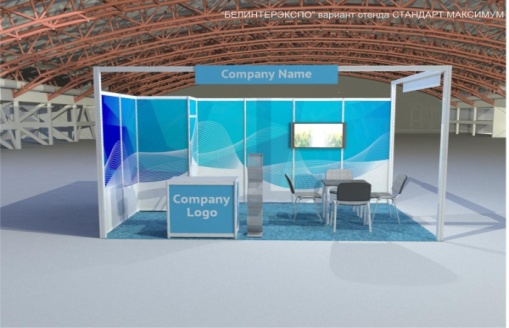 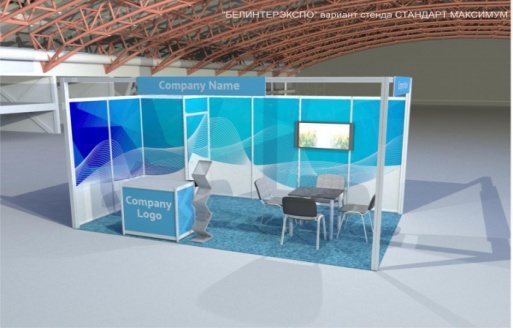 150 EUR АРЕНДА НЕОБОРУДОВАННОЙ ВЫСТАВОЧНОЙ ПЛОЩАДИ за 1 кв.м.(в павильоне) 45 EUR АРЕНДА ОТКРЫТОЙ ВЫСТАВОЧНОЙ ПЛОЩАДИ за 1 кв.м. (на прилегающей к павильону территории) 20 EUR АРЕНДА ПЛОЩАДИ В ДИСКОНТ-ЗОНЕ (включает стеновые панели по периметру стенда, 1 стол (75*75), 2 стула, регистрационный сбор, не включая 2 приглашения на официальный прием и пригласительные билеты на выставку)50 EURЗАОЧНОЕ УЧАСТИЕ100 EURРЕГИСТРАЦИОННЫЙ СБОРОбязателен для всех Экспонентов.Включает: общие организационные расходы, 2 приглашения на официальный прием      (бизнес-коктейль)      по      случаю открытия      выставки,     10 пригласительных билетов на выставку, 3 служебных пропуска (бейдж), рекламное      обслуживание,      размещение      информации    об    Экспоненте    в электронной версии каталога выставки и на сайте Организатора, уборку проходов между стендами (уборка стендов заказывается индивидуально),размещение  купона предприятия в скидочной книжке). 150 EUR 